DISTANČNÍ  VÝUKA  MŠ  BÁNOVDISTANČNÍ VÝUKA DUBEN 2021TŘÍDA:                       PLAVČÍCI                                   NÁMOŘNÍCI                                   KAPITÁNIČASOVÉ OBDOBÍ:   6. – 9. 4. 2021TÉMA:                    „Naše kočka strakatá, měla čtyři koťata.“ CÍL:                         Seznámit děti s domácími zvířaty a prostředím, kde žijí,                                 vysvětlit dětem užitkovost domácích zvířat a umět  pojmenovat jejich mláďataINFROMACE PRO KAPITÁNY (zde) 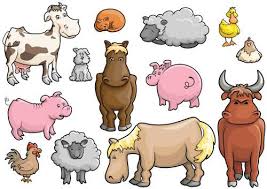 BÁSNIČKY:NAŠE KOČKA STRAKATÁNaše kočka strakatá,Měla čtyři koťata,Jedno mourek, druhé bílé,třetí žluté, roztomilé.A to čtvrté strakaté,po mamince okaté. Od kočičky koťátko, pejsek, fena, štěňátko. Od kravičky telátko, kozel, koza, kůzlátko. Od prasátka selátko, beran, ovce, jehňátko. Od koníka hříbátko, kohout, slípka, kuřátko. Hospodaří zdárně, na té naší farmě.POHÁDKY K TÉMATU:Kocour Mikeš na hruškách -  https://www.pohadkozem.cz/kocour-mikes-na-hruskach/O malém psíkovi - https://www.pohadkozem.cz/o-malem-psikovi/Tři prasátka - https://www.youtube.com/watch?v=6cD2vA5pAOYPÍSNIČKA:Když jsem já sloužil – zde https://www.youtube.com/watch?v=dhedg_B5WscMalé kotě, spalo v botě – zde https://www.youtube.com/watch?v=X57opwn2sWoTři čuníci - zde https://www.youtube.com/watch?v=4DCM0Jne8MY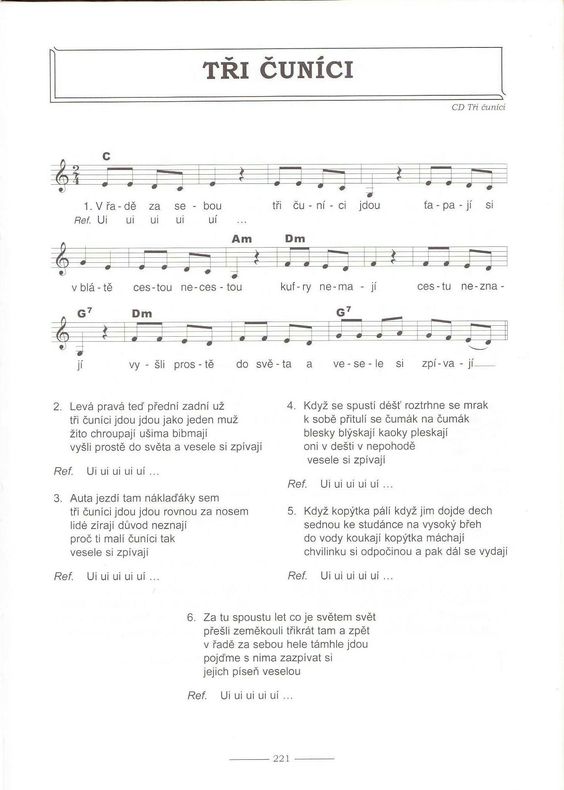 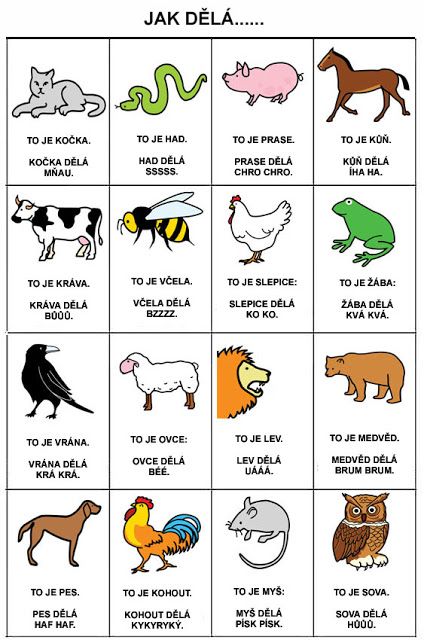 HÁDANKY: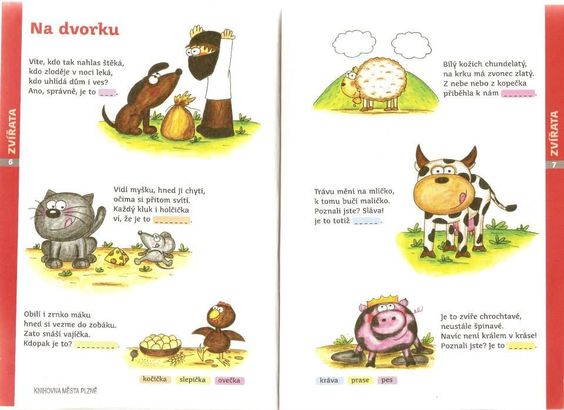 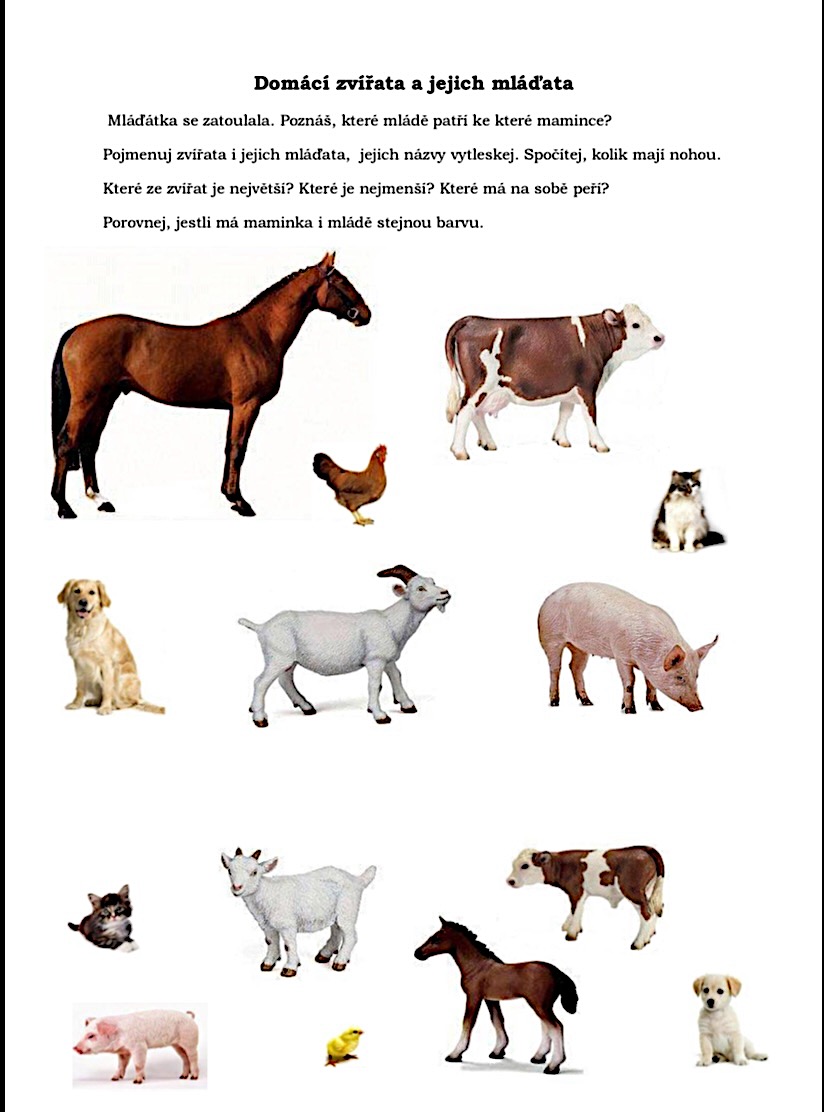 DOMÁCÍ ZVÍŘATA A JEJICH UŽITEK: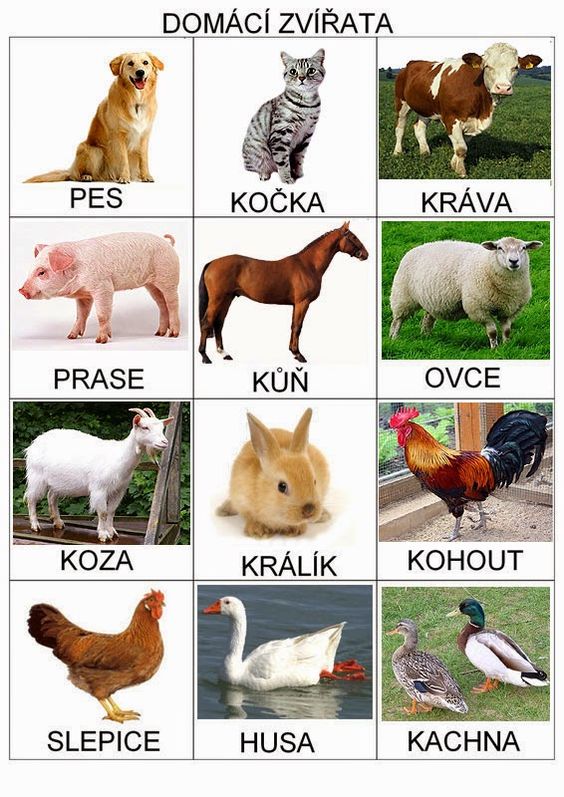 PROSTOROVÁ ORIENTACE NAHOŘE, DOLE, VPRAVO, VLEVO, PŘED, V, NA, VEDLE, …: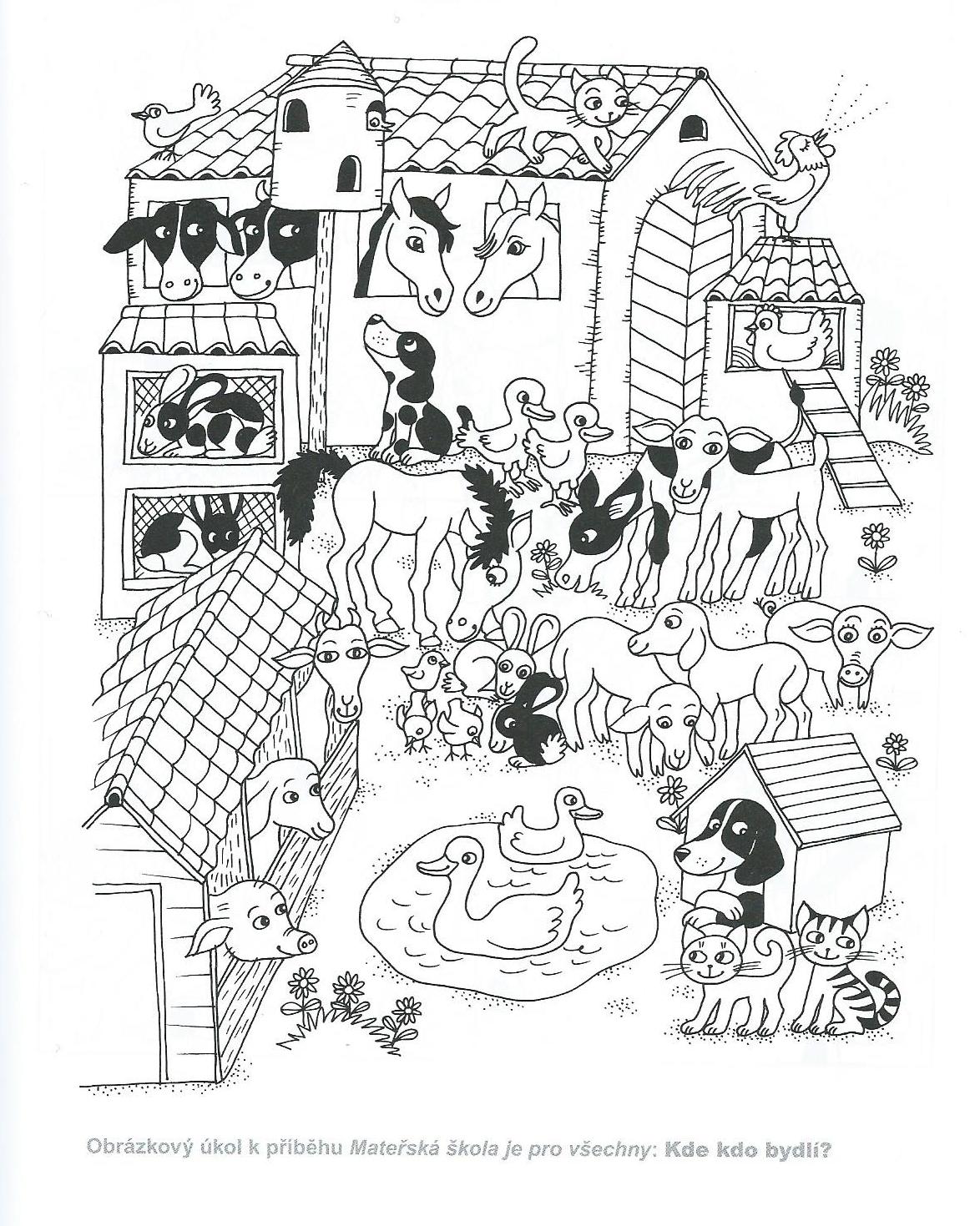 VYBER SPRÁVNOU ODPOVĚĎ: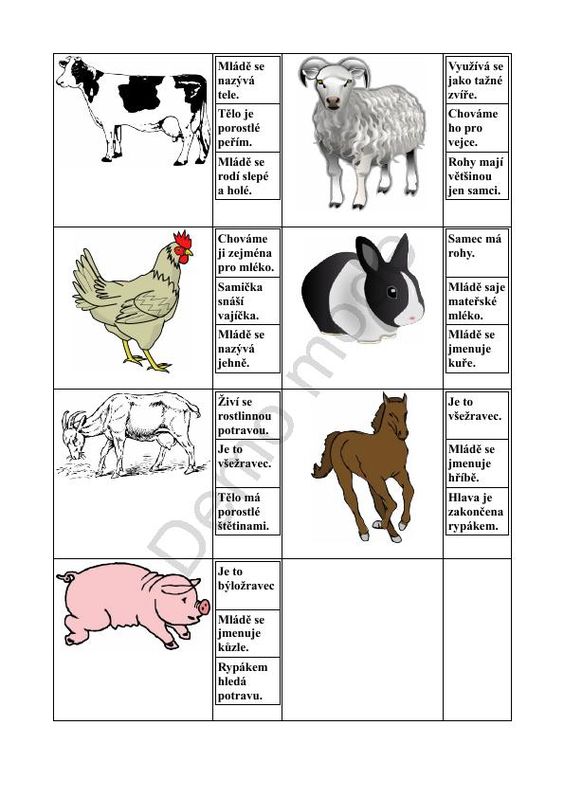 NÁMĚTY PRO VÝTVARNOU ČINNOST: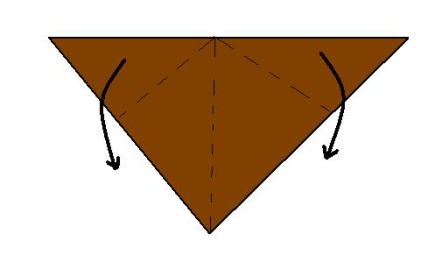 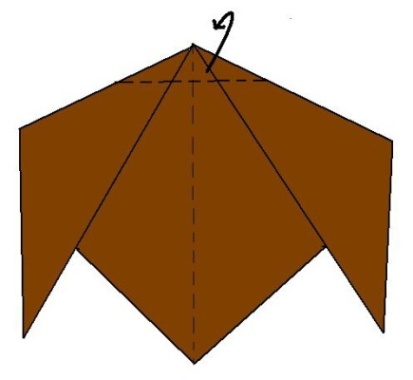 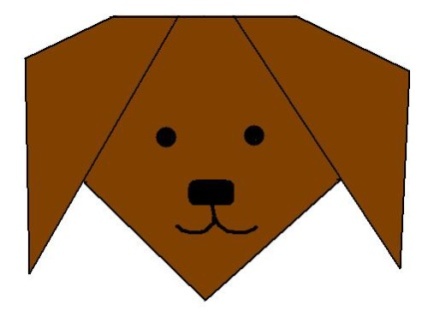 Stavění domečků pro zvířátka z klacíků, kamínků, na pískovištiDOBROU CHUŤ!  Odkaz zde https://www.receptyonline.cz/recept/jidlo/zviratkove-tousty/ 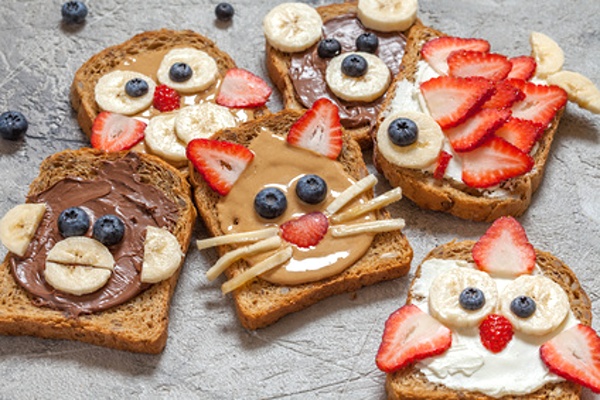 DOBROVOLNÉ VÝKOVÉ MATERIÁLY:https://www.detsky-web.cz/index.phphttps://decko.ceskatelevize.cz/kouzelna-skolkahttps://edu.ceskatelevize.cz/stupen-vzdelani/predskolnihttps://decko.ceskatelevize.cz/logohratkyhttps://decko.ceskatelevize.cz/nenudim-se-doma/https://www.detskestranky.cz/https://www.vesela-chaloupka.cz/https://www.napadyproanicku.cz/NÁMETY PRO TVOŘENÍ S DĚTMI:www.tvorivedeti.czhttp://www.sikovny-cvrcek.cz/https://cz.pinterest.com/